          По программе «Модернизация первичного звена здравоохранения Костромской области»  новый фельдшерский пункт  установлен в поселке Лопарево Галичского муниципального района Костромской области.          За счет средств районного бюджета выполнены все подготовительные работы, подведены коммуникации, планировка площадки.   Модульное здания  устанавливается без фундамента, на металлические сваи. Модули  специально изготовлены для наших климатических условий, отвечают всем пожарным и санитарным требованиям, имеют систему отопления и вентиляции, сантехнику и электрооборудование. 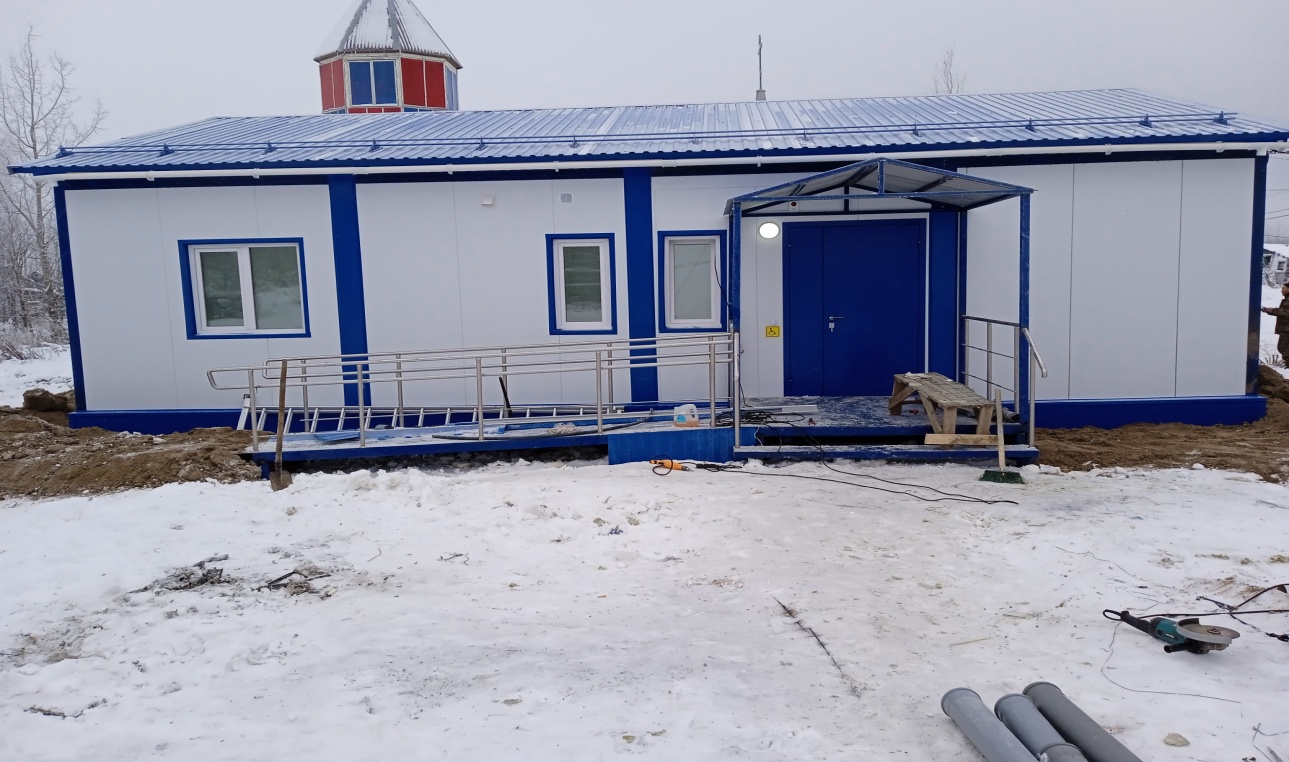 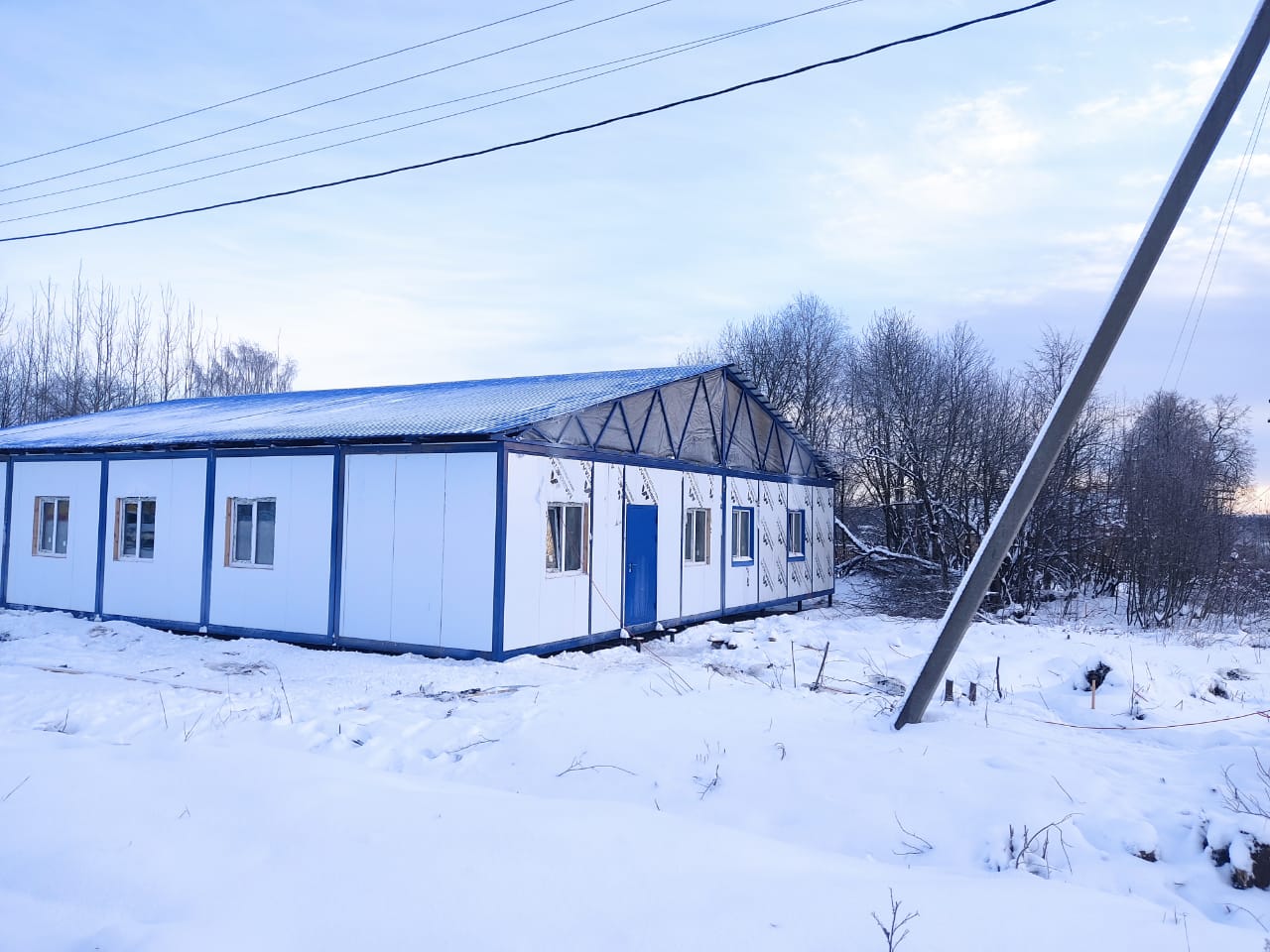 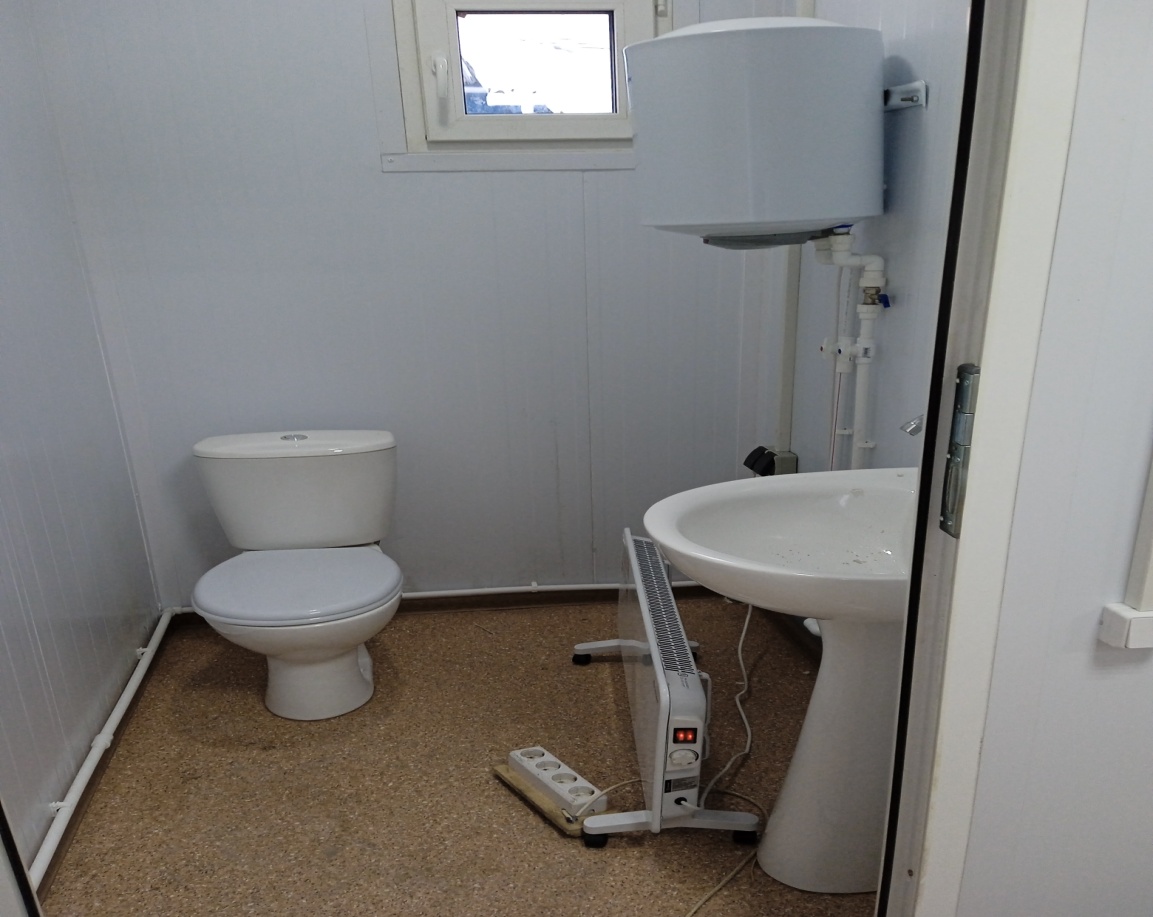 